MIÉRCOLES DE CENIZA
Celebración
 MONICIÓN¿Qué es la Cuaresma?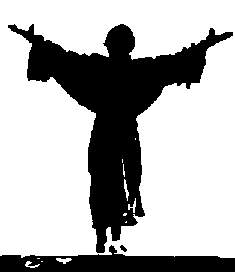 En todas las actividades de la vida diaria, hay épocas en las cuales intensificamos lo que hacernos de ordinario para salir de la rutina, por eso en el comercio hacen "las baratas", en las guerras hay "ofensivas", en nuestra vida cristiana existe la "cuaresma".La Cuaresma (cuarenta días de preparación para la Pascua) es el tiempo en que recordarnos los cuarenta días que pasó Jesús en el desierto como preparación para su vida apostólica. En este tiempo, la Iglesia nos pide que intensifiquemos nuestra vida cristiana.La Cuaresma es el tiempo de vivir con mayor intensidad: la oración, la reconciliación, las obras de misericordia. Para ayudarnos, se nos recomienda que practiquemos los ejercicios cuaresmales.Los seres humanos manifestamos con gestos externos nuestros sentimientos y deseos. Por eso manifestamos con un signo externo que queremos aprovechar la cuaresma para preparar la celebración del Misterio Pascual (Pasión, Muerte y Resurrección de Cristo), este signo es acercarnos a recibir la ceniza y con este acto aceptar que nos "arrepentimos y creemos en el Evangelio", y esto con hechos de vida y no sólo con palabras.Para tornar conciencia de todo esto, vamos a vivir esta celebración,TODOS: SEÑOR, Tú TIENES MISERICORDIA DE TODOS Y NUNCA DESPRECIAS A TUS CRIATURAS; BORRAS LOS PECADOS DE LOS HOMBRES QUE SE ARREPIENTEN Y LOS PERDONAS PORQUE Tú, SEÑOR, ERES NUESTRO DIOS.GUÍA: Hoy iniciamos el período de preparación para la gran fiesta de la Pascua, la fiesta en que proclamamos que Jesús muerto ha resucitado. La muerte es símbolo y castigo del pecado, la resurrección es el símbolo de nuestra nueva vida en Cristo.
TODOS: ¡MISERICORDIA, SEÑOR, HEMOS PECADO!GUÍA: Estos cuarenta días de preparación para la Pascua, la Iglesia quiere que nos acerquemos más a Dios por medio de la oración, del arrepentimiento de nuestros pecados y de buenas obras. Escuchemos el evangelio de San Mateo (6, 1-6.16-18):LECTOR: Lectura del santo Evangelio según san Mateo (6, 1-6.16-18)
En aquel tiempo, Jesús dijo a sus discípulos: "Tengan cuidado de no practicar sus obras de piedad delante de los hombres para que lo vean. De lo contrario, no tendrán recompensa con su Padre celestial.Por lo tanto, cuando des limosna, no lo anuncies con trompeta, como hacen los hipócritas en la sinagogas y por las calles, para que los alaben los hombres. Yo les aseguro que ya recibieron su recompensa. Tú, en cambio, cuando des limosna, que no sepa tu mano izquierda lo que hace la derecha, para que tu limosna quede en secreto; y tu Padre, que ve en lo secreto, te recompensará.Cuando ustedes hagan oración, no sean como los hipócritas, a quienes les gusta orar de pie en las sinagogas y en las esquinas de las plazas, para que los vea la gente. Yo les aseguro que ya recibieron su recompensa. Tú, en cambio, cuando vayas a orar, entra en tu cuarto, cierra la puerta y ora ante tu Padre, que está allí, en lo secreto; y tu Padre, que ve lo secreto, te recompensará.Cuando ustedes ayunen, no pongan cara triste, como esos hipócritas que descuidan la apariencia de su rostro, para que la gente note que están ayunando. Yo les aseguro que ya recibieron su recompensa. Tú, en cambio, cuando ayunes, perfúmate la cabeza y lávate la cara, para que no sepa la gente que estás ayunando, sino tu Padre, que está en lo secreto; y tu Padre, que ve lo secreto, te recompensará". Palabra del Señor. Gloria A Ti, Señor Jesús.TODOS: POR TU INMENSA COMPASIÓN Y MISERICORDIA, SEÑOR, APIÁDATE DE NOSOTROS, Y OLVIDA NUESTRAS OFENSAS.GUÍA: Reflexión.GUÍA: Al ofender a Dios, hemos seguido nuestros caprichos en vez de lo que Dios quiere de nosotros. Por eso, en este tiempo, la Iglesia nos invita al sacrificio; así tendremos fuerza para vencer las tentaciones.TODOS: PUESTO QUE RECONOZCO MI CULPA, CREA EN MI, SEÑOR, UN CORAZÓN PURO Y DAME LEALTAD A Ti YA TUS MANDATOS.GUÍA: Pensemos un poco, ¿qué esfuerzos vamos a realizar durante esta Cuaresma, para ser más los que nuestro Dios Padre quiere de nosotros?
(momento de reflexión, silencio para hacer un propósito ...)GUÍA: Corno Dios quiere también que lo sirvamos haciendo bien a nuestros prójimos, ser las obras y/o sacrificios que en este tiempo vamos a hacer a favor de los demás? televisión, cine, dar dinero para una buena obra, misiones, catecismo, ayuda especial en casa ...
(momento de silencio y reflexión para hacer un propósito ...)TODOS: PIEDAD, SEÑOR, PORQUE PEQUÉ CONTRA Ti.GUÍA: Ahora, vamos a pedir perdón públicamente a Dios respondiendo: "Perdón, Señor, perdón".VOZ 1: Por las veces que te hemos negado el tiempo no participando en la Misa los domingos... 
TODOS: PERDÓN, SEÑOR, PERDÓN.VOZ 2: Por haber pasado días enteros sin haber tenido algún recuerdo de Ti... 
TODOS: PERDÓN, SEÑOR, PERDÓN.VOZ 3: Por no haber aprovechado el perdón que me ofreces en el Sacramento de la Reconciliación
TODOS.- PERDÓN, SEÑOR, PERDÓN.VOZ 4: Por no haberte recibido en la Eucaristía pudiendo hacerlo...
TODOS: PERDÓN, SEÑOR, PERDÓN.VOZ 5: Por haber dejado la oportunidad de servirte haciendo algún bien a mi prójimo ... 
TODOS: PERDÓN, SEÑOR, PERDÓN.VOZ 6: Por no haber aprovechado bien la oportunidad de estudiar que estoy teniendo ...
TODOS: PERDÓN, SEÑOR, PERDÓN.GUÍA: Señor, Dios, que te apiadas de quienes se arrepienten y concedes tu paz a los que! se acercan a Ti, escucha con bondad nuestras súplicas y derrama la gracia de tu bendición sobre estos siervos tuyos que van a recibir la ceniza, para que, fieles a las prácticas cuaresmales puedan llegar, con alma purificada, a celebrar la Pascua de tu Hijo, que vive y reina contigo y con el Espíritu Santo, por los siglos de los siglos.
TODOS: AMÉN.GUÍA: Ahora, como signo externo de que queremos emplear estos cuarenta días de preparación para la Pascua, por medio de¡ arrepentimiento de nuestros pecados y las buenas obras, vamos a recibir la ceniza sobre nuestra frente con la señal de la cruz.IMPOSICIÓN DE LA CENIZA.Pasan en fila a recibir la ceniza, mientras se canta:
Canto: "Renuévame"PETICIONES VOLUNTARIASRespondemos: Te rogamos óyenos.PADRE NUESTROORACIÓN FINAL.TODOS: Acepta, Señor, este sacrificio con el que iniciamos solemnemente la Cuaresma y concédenos que, por medio de las obras de caridad y penitencia, venzamos nuestros vicios, y libres de pecado, podamos unirnos mejor a la pasión de tu Hijo, que vive y reina por los siglos de los siglos. Amén.REFLEJOS DE LUZRenuévame, Señor, Jesús
ya no quiero ser igual.
Renuévame, Señor Jesús,
pon en mi tu corazón.Porque todo lo que hay dentro de mí
necesita ser cambiado, Señor.
Porque todo lo que hay dentro de mi corazón,
necesita más de Ti.